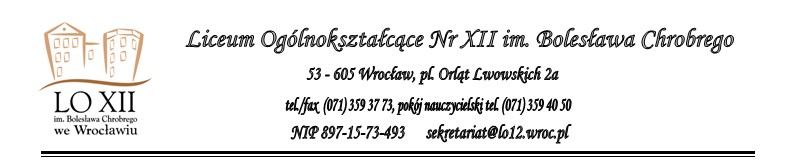 Ogólnopolski konkurs wiedzy o Europie„My w Europie”Jak wykorzystać szanse w zjednoczonej Europie?Historyczne i ekonomiczne uwarunkowania integracji gospodarczej Europy.Edycja ósmaPatronat honorowyLidia Geringer de OedenbergPoseł do Parlamentu EuropejskiegoRegulamin konkursu.Tematyka konkursu:Zakres tematyczny konkursu będzie obejmował dwa obszary: Zakres stały:Podstawowe informacje dotyczące historii Europy jako organizmu polityczno-historycznego, współpracy w tworzeniu podstaw prawa europejskiego katalogu praw i obowiązków obywatelskich.Historia powstawania państw narodowych w Europie, etapy kształtowania się świadomości narodowej w poszczególnych krajach europejskich.Najważniejsze wydarzenia z historii Polski na tle wydarzeń europejskichZakres zmienny edycji siódmej:Historyczne przykłady integracji gospodarczej państw europejskich.Plan Marshalla jako etap integracji gospodarczej Europy zachodniej.Przyczyny powstanie wspólnot europejskich po drugiej wojnie światowej.Zasady współpracy i znaczenie RWPG dla Europy środkowej i wschodniej.Programy pomocowe WE i UE i ich znaczenie dla niwelowania różnic w krajach wspólnoty.Wpływ RWPG i integracji z Unią Europejska dla gospodarczego rozwoju Polski.Konkurs składa się z trzech etapów:Etap I Etap pierwszy ma na celu wyłonienie znawców historii i dnia dzisiejszego Europy. Będziemy oceniać i doceniać wiedzę z zakresu historii Europy, historii integracji gospodarczej, systemów politycznych i systemów partyjnych krajów Europy. Będziemy promować uczniów, którzy potrafią analizować i uzasadniać swoje zdanie. Zadaniem uczestników będzie napisanie eseju na jeden z trzech tematów, związanych z problematyką konkursu.Tematy esejów.Od strefy wolnego handlu do unii gospodarczo-walutowej – etapy osiągania poszczególnych form instytucjonalnych integracji w Europie.Integracja walutowa w Unii Europejskiej. Przebieg i skutki dla gospodarek państw unii.Skutki członkostwa w Unii Europejskiej dla polskiej gospodarki. Sukcesy i porażki polskiej integracji.Skutki rosyjskiego embarga z 2014 roku dla unijnej gospodarki ze szczególnym uwzględnieniem Polski.Etap IIEtap drugi przeprowadzany jest przez szkoły, polega na rozwiązaniu testu. Czas przeznaczony na rozwiązanie testu wynosi 120 min. Testy, nie poprawione, przekazywane są do Komisji Konkursowej w dniu eliminacji. Limit punktów uprawniający do wzięcia udziału w drugim etapie konkursu wynosi 60%.. Komisja w terminie do 31 stycznia 2015r. przekazuje szkołom wyniki punktowe oraz ogłasza listę uczestników drugiego etapu. W razie wątpliwości istnieje możliwość wglądu do poprawionych prac w siedzibie Komitetu Organizacyjnego.Etap III:Składa się z dwóch części, pierwszą częścią jest test, do którego zostanie zakwalifikowanych 10-15 finalistów. Spośród nich wyłonimy 3 ostatecznych finalistów, którzy zmierzą się w rozgrywce ustnej.Terminy:1. Zgłoszenie udziału w konkursie - do 30 listopada 2014 r. Za zgłoszenie uznane będzie nadesłanie pracy wraz z metryczką. Wyniki pierwszej części ogłoszone zostaną do 19 grudnia 2014.2. Etap II odbędzie się 9 stycznia 2015 w szkołach macierzystych uczestników konkursu.3. Etap III odbędzie się 27 marca 2015 roku w Instytucie Politologii, w jury będą zasiadali pracownicy naukowi Instytutu, dlatego data etapu III może ulec przesunięciuNagrody: Informacje dotyczące nagrody głównej ukażą się na stronie internetowej Liceum Ogólnokształcącego nr XII w późniejszym terminie lub pozostaną niespodzianką. Fundatorami pozostałych  nagród są Dyrekcja Liceum Ogólnokształcącego nr XII im Bolesława Chrobrego we Wrocławiu oraz Dyrekcja Instytutu Politologii Uniwersytetu Wrocławskiego. Nagrodą główną będzie wyjazd studyjny do Brukseli fundowany prze panią poseł Lidię Geringer de Oedenberg oraz przyjęcie na kierunek politologia na Uniwersytecie Wrocławskim. Organizatorzy:Pomysłodawcą konkursu jest Anna Wąsiel-Alberska, nauczycielka historii i WOS-u w Liceum Ogólnokształcącym nr XII im. Bolesława Chrobrego we Wrocławiu i Liceum Ogólnokształcące we Wrocławiu jest głównym organizatorem konkursu. Współorganizatorem konkursu jest Instytut Politologii Uniwersytetu Wrocławskiego, którego pracownicy będą służyć pomocą merytoryczną.Uczestnicy:Udział w konkursie mogą wziąć uczniowie szkół ponadgimnazjalnych z całej Polski zainteresowani współczesnymi problemami Polski i państw pokomunistycznych, oraz chcący pogłębić swoją wiedzę na temat.Cele konkursu:Pogłębienie wiedzy na temat funkcjonowania demokratycznego państwa prawa;Przypomnienie etapów formowania się państw europejskich, ich ustrojów politycznych;Zrozumienie okoliczności kształtowania się systemów politycznych i prawnych państw europejskich;Dostrzeżenie historycznych uwarunkowań procesów integracyjnych w Europie.Zrozumienie przyczyn i skutków różnic w rozwoju gospodarczym państw europejskich i powodów ich niwelowania.Dostrzeżenie zmian w gospodarce światowej jako powodów pogłębienia współpracy państw europejskich.Literatura dla tematu stałego:A.Mączak, red., Historia Europy, Wrocław-Ossolineum 1997K.Wojtaszczyk, red. Wiedza o społeczeństwie, podręcznik wiedzy o społeczeństwie dla szkół ponadgimnazjalnych, zakres podstawowy i rozszerzony.Literatura dla tematu zmiennego:Borowski J., Integracja monetarna. Wyzwania dla Polski, Warszawa 2011.Grabowski T., Unia Europejska - mechanizmy integracji gospodarczej, Toruń 2008.Latoszek E., Integracja europejska, Mechanizmy i wyzwania, Warszawa 2007.Marszałek A.(red.), Integracja Europejska, Podręcznik akademicki, Warszawa 2004.Rakowski W., Misztal P. (red.), Przyszłość integracji europejskiej. Uwarunkowania rozwoju gospodarczego Unii Europejskiej, Warszawa 2012.Adres komitetu organizacyjnego:Liceum Ogólnokształcące nr XII im Bolesława ChrobregoPl. Orląt Lwowskich 2a53-605 Wrocławtel/fax (071) 359 37 73, (071) 359 40 50, Szczegółowe informacje: p. Anna Wąsiel-Alberska 		aalberska@lo12.wroc.plwww.lo12.wroc.pl/